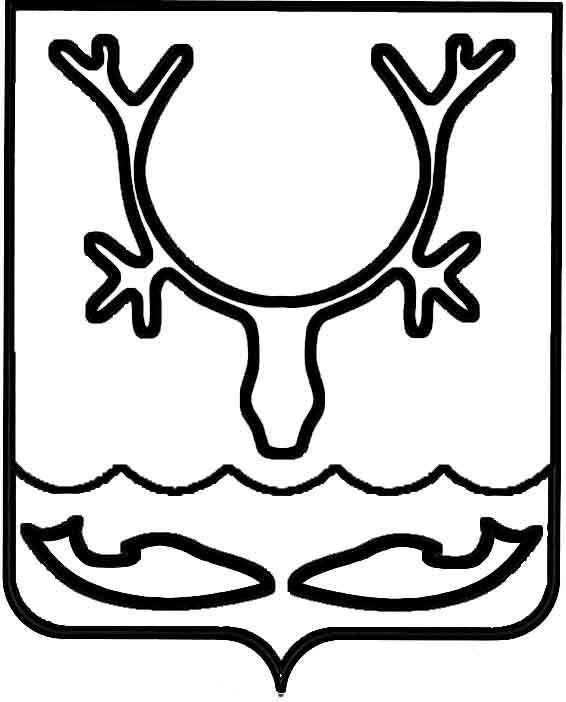 Администрация муниципального образования
"Городской округ "Город Нарьян-Мар"ПОСТАНОВЛЕНИЕНа основании части 6 статьи 189 Жилищного кодекса Российской Федерации, части 5 статьи 20 Закона НАО от 15.07.2013 № 77-оз "Об организации проведения капитального ремонта общего имущества в многоквартирных домах, расположенных на территории Ненецкого автономного округа", в целях реализации региональной программы капитального ремонта общего имущества в многоквартирных домах, расположенных на территории Ненецкого автономного округа, на 2014-2043 годы, утвержденной постановлением Администрации НАО от 01.04.2014 № 109-п, Администрация муниципального образования "Городской округ "Город Нарьян-Мар"П О С Т А Н О В Л Я Е Т:1. Внести изменение в постановление Администрации муниципального образования "Городской округ "Город Нарьян-Мар" от 15.12.2021 № 1530 
"О проведении капитального ремонта общего имущества в многоквартирных домах, собственники помещений в которых не приняли решение о проведении капитального ремонта общего имущества", изложив приложение в новой редакции согласно приложению к настоящему постановлению.2. Муниципальному казенному учреждению "Управление городского хозяйства г. Нарьян-Мара" уведомить собственников помещений в многоквартирных домах, указанных в приложении к настоящему постановлению, о принятом решении.3. Контроль за исполнением настоящего постановления возложить 
на заместителя начальника управления жилищно-коммунального хозяйства Администрации муниципального образования "Городской округ "Город Нарьян-Мар" А.Г. Чуклина.4. Настоящее постановление вступает в силу со дня его официального опубликования.Приложениек постановлению Администрациимуниципального образования"Городской округ "Город Нарьян-Мар"от 30.05.2022 № 686"Приложениек постановлению Администрациимуниципального образования"Городской округ "Город Нарьян-Мар"от 15.12.2021 № 1530Перечень многоквартирных домов, по которым принимается решение о проведении капитального ремонта в рамках реализации региональной программы капитального ремонта общего имущества в многоквартирных домах".30.05.2022№686О внесении изменения в постановление Администрации муниципального образования "Городской округ "Город Нарьян-Мар"                       от 15.12.2021 № 1530Глава города Нарьян-Мара О.О. Белак№ п/пАдрес многоквартирных домовВиды работ 1г. Нарьян-Мар, ул. имени В.И. Ленина, 
д. 35Ремонт крыши2г. Нарьян-Мар, ул. Комсомольская, д. 2Ремонт и утепление фасада3г. Нарьян-Мар, ул. Заводская, д. 4Ремонт крыши4г. Нарьян-Мар, ул. Меньшикова, д. 13Ремонт крыши5г. Нарьян-Мар, ул. имени С.Н. Явтысого, д. 1, корпус БРемонт внутридомовых инженерных систем теплоснабжения6г. Нарьян-Мар, ул. Первомайская, д. 17Ремонт и утепление фасада.Ремонт, замена и утепление цокольного перекрытия7г. Нарьян-Мар, ул. Пионерская, д. 25Ремонт и утепление чердачного перекрытия